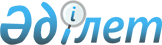 Қазақстан Республикасы Үкіметінің резервінен қаражат бөлу туралыҚазақстан Республикасы Үкіметінің 2008 жылғы 21 мамырдағы N 482 Қаулысы



      "
 2008 жылға арналған республикалық бюджет туралы 
" Қазақстан Республикасының 2007 жылғы 6 желтоқсандағы Заңына, "
 Республикалық және жергілікті бюджеттердің атқарылу ережесін бекіту туралы 
" Қазақстан Республикасы Үкіметінің 2007 жылғы 20 наурыздағы N 225 қаулысына сәйкес Қазақстан Республикасының Үкіметі 

ҚАУЛЫ ЕТЕДІ:





      1. Қазақстан Республикасы Қаржы министрлігіне осы қаулыға қосымшаға сәйкес сот шешімдерін орындау үшін 2008 жылға арналған республикалық бюджетте көзделген Қазақстан Республикасы Үкіметінің соттар шешімдері бойынша міндеттемелерді орындауға арналған резервінен 3879852 (үш миллион сегіз жүз жетпіс тоғыз мың сегіз жүз елу екі) теңге бөлінсін.




      2. Осы қаулы қол қойылған күнінен бастап қолданысқа енгізіледі.

      

Қазақстан Республикасының




      Премьер-Министрі                                    К.Мәсімов


                                              Қазақстан Республикасы



                                                    Үкіметінің



                                             2008 жылғы 21 мамырдағы



                                                  N 482 қаулысына



                                                      қосымша




         


Орындауға жататын сот шешімдерінің тізбесі



					© 2012. Қазақстан Республикасы Әділет министрлігінің «Қазақстан Республикасының Заңнама және құқықтық ақпарат институты» ШЖҚ РМК
				
Р/с



N

Сот органының



атауы мен шешімнің



шығарылған күні

Талапкер

Мемле-



кеттің



кірісіне



түсетін



мемле-



кеттік



бажды



шегер-



гендігі,



сома



(теңге)

Мемле-



кеттің



кірісіне



түсетін



мемле-



кеттік



баж



(теңге)

1

2

3

4

5

1

Қарағанды қаласы



N 2 Қазыбек би



аудандық сотының



2004 жылғы 17.08.



шешімі, 



Қарағанды қаласы N 2



Қазыбек би аудандық



сотының 2005 жылғы



07.02. ұйғарымы

В.С. Горбачев

150000

2

Қостанай қаласының



N 2 сотының 2006



жылғы 05.07. шешімі

И.В. Новиков

300000

3

Астана қаласы



Сарыарқа аудандық



сотының 2006 жылғы



30.03. шешімі

Г.А. Нечкин

78306

4

Алматы қаласы



Медеу аудандық



сотының 2006 жылғы



25.12. шешімі

В.А.Скрибачев

300515

5

Қызылорда облысы



Қазалы аудандық



сотының 2005 жылғы



31.08. шешімі,



Қызылорда облыстық



сотының Азаматтық



істер жөніндегі



алқасының 2005 жылғы



12.10. қаулысы

Ғ.Б. Дүйсебаев

30000

6

Астана қаласы



Сарыарқа аудандық



сотының 2006 жылғы



11.12. шешімі,



Астана қалалық



сотының Азаматтық



істер жөніндегі



алқасының 2007 жылғы



20.02. қаулысы

Ә.М. Айнабеков

300515

7

Астана қаласы



Алматы аудандық



сотының 2003 жылғы



10.11. шешімі,



Астана қалалық



сотының Азаматтық



істер жөніндегі



алқасының 2004 жылғы



29.01. қаулысы,



Астана қаласы Алматы



аудандық сотының



2005 жылғы 03.02.



ұйғарымы

А.П. Михалев



Г.Д. Михалева

14370



20381

8

Ақтөбе гарнизонының



Әскери сотының



2007 жылғы 28.11.



қаулысы

Қ.З. Байсақов

370807

9

Астана қаласы



Сарыарқа аудандық



сотының 2007 жылғы



12.01. шешімі

Б.Т. Абылқасова

609591

1091

10

Астана қаласы



Сарыарқа аудандық



сотының 2007 жылғы



04.05. шешімі

Г.В. Кананадзе

300000

546

11

Қарағанды облысы



Теміртау қалалық



сотының 2006 жылғы



30.10. шешімі,



Қарағанды облыстық



сотының Азаматтық



істер жөніндегі



алқасының 2006 жылғы



13.12. қаулысы

Ю.В. Шульга

500000

12

Қарағанды облысы



Бұхар жырау аудандық



сотының 2007 жылғы



12.02. шешімі

Т.А. Түсіпбеков

300515

13

Астана қаласы



Сарыарқа аудандық



сотының 2007 жылғы



15.02. шешімі

С.Л.



Новичевский

312100

636

14

Қызылорда қалалық



сотының 2007 жылғы



14.09. шешімі,



Қызылорда облыстық



соты Азаматтық істер



жөніндегі алқасының



2007 жылғы 21.11.



қаулысы, 



Қызылорда қалалық



сотының 2008 жылғы



05.02. ұйғарымы

А.Р. Әбенов

100546

15

Ақтөбе қаласы



сотының 2006 жылғы



12.10. шешімі

Ә.Қ. Жәрдемова

100000

16

Астана қаласы



Сарыарқа аудандық



сотының 2005 жылғы



05.10. шешімі

Т.К. Мельничук

89933


Жиыны:                                    3877597   2273



Жиыны:                                    3877597   2273



Жиыны:                                    3877597   2273



Жиыны:                                    3877597   2273



Жиыны:                                    3877597   2273



Жалпы сомасы:                             3879852



Жалпы сомасы:                             3879852



Жалпы сомасы:                             3879852



Жалпы сомасы:                             3879852



Жалпы сомасы:                             3879852

